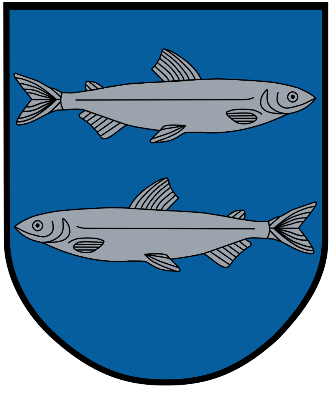 Statybų valdymas           Švenčionys2022 m.  TurinysLeidimao atlikti kasinėjimo darbus savivaldybės teritorijoje proceso schemaLeidimo atlikti kasinėjimo darbus savivaldybės teritorijoje proceso aprašymasLeidimų važiuoti didžiagabaritėmis ir (ar) sunkiasvorėmis transporto priemonėmis vietinės reikšmės viešaisiais keliais išdavimo proceso schemaLeidimų važiuoti didžiagabaritėmis ir (ar) sunkiasvorėmis transporto priemonėmis vietinės reikšmės viešaisiais keliais išdavimo proceso aprašymasInformacijos apie daugiabučių namų bendrojo naudojimo objektų administravimą teikimo proceso schemaInformacijos apie daugiabučių namų bendrojo naudojimo objektų administravimą teikimo proceso aprašymasAsbesto turinčių gaminių inventorizacijos ataskaitų (gyvenamųjų namų ir kitų namų valdų ūkinių pastatų atvejais) priėmimo proceso schemaAsbesto turinčių gaminių inventorizacijos ataskaitų (gyvenamųjų namų ir kitų namų valdų ūkinių pastatų atvejais) priėmimo proceso aprašymasPrašymų dėl vietinės reikšmės kelių ir gatvių tiesimo (projektavimo), taisymo (remonto), priežiūros ir saugaus eismo sąlygų užtikrinimo nagrinėjimo proceso schemaPrašymų dėl vietinės reikšmės kelių ir gatvių tiesimo (projektavimo), taisymo (remonto), priežiūros ir saugaus eismo sąlygų užtikrinimo nagrinėjimo proceso aprašymasStatinių naudojimo priežiūros atlikimo proceso schemaStatinių naudojimo priežiūros atlikimo proceso aprašymasStatinių (pastatų, infrastruktūros objektų ir kt.) statybos, rekonstrukcijos ir kapitalinio remonto projektavimas Statinių (pastatų, infrastruktūros objektų ir kt.) statybos, rekonstrukcijos ir kapitalinės  projektavimas proceso aprašymasTikslasLeidimas atlikti kasinėjimo darbus savivaldybės teritorijoje išdavimasPaslaugų apimtisAtliekant kasinėjimo darbus Švenčionių rajono savivaldybės viešojo naudojimo teritorijoje (gatvėse, vietinės reikšmės keliuose, aikštėse, žaliuosiuose plotuose) privaloma gauti leidimą atlikti kasinėjimo darbus.Procesą reglamentuojantys dokumentai1. Lietuvos Respublikos vietos savivaldos įstatymas, 1994-07-07, I-533.2. Švenčionių rajono savivaldybės tarybos 2014 m. lapkričio 17 d. sprendimas Nr. T-213 „Dėl vietinės rinkliavos už leidimą atlikti kasinėjimo darbus savivaldybės viešojo naudojimo teritorijoje nuostatų patvirtinimo“.AtsakomybėVietinio ūkio skyriusTikslasLeidimas atlikti kasinėjimo darbus savivaldybės teritorijoje išdavimasPaslaugų apimtisVažiuoti vietinės reikšmės keliais transporto priemonėmis (jų junginiais), kurių matmenys su kroviniu ar be jo ir ašies (ašių) apkrova ir bendroji masė viršija maksimalius leidžiamus dydžius galima tik gavus nustatytos formos leidimą. Leidimus važiuoti sunkiasvorėmis ar didžiagabaritėmis transporto priemonėmis išduoda Švenčionių rajono savivaldybės administracijos Vietinio ūkio skyrius kiekvieną darbo dieną, rajono savivaldybės patalpose, Vilniaus g. 19, kab. 327.Procesą reglamentuojantys dokumentai1. Lietuvos Respublikos vietos savivaldos įstatymas, 1994-07-07, I-533.2. Lietuvos Respublikos kelių įstatymas, 1995-05-11, Nr. I-891.3. Lietuvos Respublikos kelių priežiūros ir plėtros programos finansavimo įstatymas, 2000-10-12, Nr. VIII-2032.4. Švenčionių rajono savivaldybės tarybos 2006 m. lapkričio 23 d. sprendimas Nr. T-157 „Dėl leidimų važiuoti Švenčionių rajono savivaldybės teritorijoje vietinės reikšmės keliais didžiagabaritinėmis ir (ar) sunkiasvorėmis transporto priemonėmis išdavimo tvarkos aprašo patvirtinimo“.AtsakomybėVietinio ūkio skyriusTikslasInformacijos apie daugiabučių namų bendrojo naudojimo objektų administravimą teikimasPaslaugų apimtisInformacijos apie daugiabučių namų bendrojo naudojimo objektų administravimą teikimas rajono gyventojams ir administruojančioms įmonėms.Procesą reglamentuojantys dokumentai1. Lietuvos Respublikos vietos savivaldos įstatymas, 1994-07-07, Nr. I-533.AtsakomybėVietinio ūkio skyriusTikslasAsbesto turinčių gaminių inventorizacijos ataskaitų (gyvenamųjų namų ir kitų namų valdų ūkinių pastatų atvejais) priėmimasPaslaugų apimtisDalyvauti „Asbesto šalinimo programoje“ norintys piliečiai privalo pateikti asbesto turinčių gaminių inventorizacijos ataskaitą.Procesą reglamentuojantys dokumentai1. Asbesto šalinimo programa patvirtinta 2008 m. balandžio 17 d. Nr. 351.2. Lietuvos Respublikos Aplinkos ministro 2009-05-11 įsakymas Nr. D1-267 „Dėl asbesto turinčių gaminių inventorizacijos tvarkos aprašo patvirtinimo“.AtsakomybėVietinio ūkio skyriusTikslasPrašymų dėl vietinės reikšmės kelių ir gatvių tiesimo (projektavimo), taisymo (remonto), priežiūros ir saugaus eismo sąlygų užtikrinimo nagrinėjimasPaslaugų apimtisPrašymai dėl vietinės reikšmės kelių ir gatvių tiesimo (projektavimo), taisymo (remonto), priežiūros ir saugaus eismo sąlygų užtikrinimo nagrinėjami viešojo administravimo tvarka Švenčionių rajono savivaldybės administracijos Vietinio ūkio skyriuje.Procesą reglamentuojantys dokumentai1. Lietuvos Respublikos vietos savivaldos įstatymas, 1994-07-07, Nr. I-533.2. Lietuvos Respublikos viešojo administravimo įstatymas, 1999-06-17 Nr. VIII-1234.3. Lietuvos Respublikos kelių įstatymas, 1995-05-11, Nr. I-891.4. Lietuvos Respublikos kelių priežiūros ir plėtros programos finansavimo įstatymas 2000-10-12, Nr. VIII-2032.5. Švenčionių rajono savivaldybės tarybos 2006 m. lapkričio 23 d. sprendimas Nr. T-157 „Dėl leidimų važiuoti Švenčionių rajono savivaldybės teritorijoje vietinės reikšmės keliais didžiagabaritinėmis ir (ar) sunkiasvorėmis transporto priemonėmis išdavimo tvarkos aprašo patvirtinimo“.6. Švenčionių rajono savivaldybės tarybos 2013 m. balandžio 11 d. sprendimas Nr. T-67 „Dėl kelių priežiūros ir plėtros programos lėšų, skirtų Švenčionių rajono savivaldybės vietinės reikšmės keliams bei gatvėms tiesti, taisyti (remontuoti), prižiūrėti ir saugaus eismo sąlygoms užtikrinti, paskirstymo ir naudojimo tvarkos aprašo patvirtinimo“.AtsakomybėVietinio ūkio skyriusTikslasStatinių naudojimo priežiūros atlikimasPaslaugų apimtis1. Prižiūri naudojamų statinių techninės priežiūros vykdytojų veiklą ir imasi priemonių jai gerinti.2. Atlieka statinių, kurie neturi savininkų (ar kurių savininkai nežinomi), pripažinimo bešeimininkiais procedūras.3. Pagal kompetenciją išduoda nustatytos formos pažymas apie patalpų ar pastatų naudojimą pagal Nekilnojamojo turto registre įregistruotą paskirtį – pagal viešojo administravimo subjektų pateiktus prašymus.Procesą reglamentuojantys dokumentai1. Lietuvos Respublikos vietos savivaldos įstatymas, 1994-07-07, I-533.2. Lietuvos Respublikos statybos įstatymas, 1996 m. kovo 19 d. Nr. I-1240.3. Statybos techninis reglamentas „Statinių naudojimo priežiūros tvarkos aprašas“ str 1.12.08:2010.4. Švenčionių rajono savivaldybės tarybos 2010 m. lapkričio 25 d. sprendimu Nr. T-144 patvirtintos statinių naudojimo priežiūros taisyklės.AtsakomybėVietinio ūkio skyriusTikslasStatinių (pastatų, infrastruktūros objektų ir kt.) projektavimas Paslaugų apimtis1. Organizuoja ir kontroliuoja statinių projektavimo paslaugų pirkimą Procesą reglamentuojantys dokumentai1. Lietuvos Respublikos statybos įstatymas, 1996 m. kovo 19 d. Nr. I-1240.2. Statybos techninį reglamentas STR 1.04.04:2017 „Statinio projektavimas, projekto ekspertizė“AtsakomybėVietinio ūkio skyrius